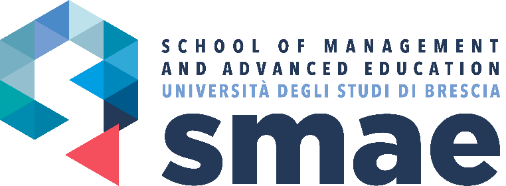 Master in Mobility Management (M3)2° MODULO - AVANZATO PROFESSIONALIZZANTE (Marzo – Maggio 2021)N° 40 ore di lezioni* frontali e n° 20 ore di visite tecniche e attività seminariali, con inizio a Marzo 2021. Previo un processo selettivo, al termine del Corso, saranno offerti degli stage retribuiti (durata compresa 3-6 mesi) presso aziende di trasporto pubblico locale. DESTINATARI:Coloro che hanno frequentato il Corso del 1° Modulo Base di M3;Laureati in Ingegneria magistrale e/o Economia Magistrale.Il processo di selezione per le iscrizioni prevede la valutazione del Curriculum vitae dei laureati.*Le lezioni saranno condotte in presenza o in modalità telematica a seconda dell’evolversi della situazione sanitaria nazionalePROGRAMMA DELLE LEZIONI05/03/2021: Lezione 1 – Sistemi di trasporto Ore 14:30 - 15:30 – Sintesi delle caratteristiche tecniche dei sistemi tradizionali di trasporto: autobus, filobus, tram, metropolitana (Benedetto Barabino);Ore 15:30 - 16:30 – Autobus tradizionali, a metano, ibridi, elettrici ed innovativi (Marco Medeghini);Ore 16:30 - 18:30 – Questioni energetiche per la mobilità elettrica (Marco Pasetti).12/03/2021: Lezione 2 – Infrastrutture dei sistemi di trasporto Ore 14:30 - 16:30 – Infrastrutture dei sistemi tradizionali di trasporto (Giulio Maternini); Ore 16:30 - 18:30 – Progettazione e gestione dei parcheggi (Marco Medeghini).19/03/2021: Lezione 3 – Elementi di pianificazione della mobilità Ore 14:30 - 16:30 – Dal Piano Urbano del Traffico (PUT) al piano della Mobilità Sostenibile (PUMS) (Giulio Maternini/Michela Tiboni);Ore 16:30 - 17:30 – Mobilità non motorizzata (pedoni e ciclisti) e dispositivi di micromobilità (Giulio Maternini);Ore 17:30 - 18:30 – Riqualificazione degli spazi urbani per una maggior sicurezza stradale (Michela Tiboni).26/03/2021: Lezione 4 – Simulazione di un sistema di Mobilità  Ore 14:30 - 18:30 – Offerta e domanda di trasporto, analisi e modellizzazione (Daniele Gussago /Ivan Ferretti).16/04/2021: Lezione 5 – Progettazione di sistemi di trasporto collettivoOre 14:30 - 16:30 – Pianificazione degli itinerari (Claudio Garatti);Ore 16:30 - 18:30 – Progettazione/revisione delle frequenze (Benedetto Barabino).23/04/2021: Lezione 6 – Gestione dei sistemi di trasporto collettivo Ore 14:30 - 15:30 – Manutenzione, centrali operative e di controllo (Claudio Garatti);Ore 15:30 - 16:30 – Elementi di networking e sistemi di monitoraggio delle flotte (Claudio Garatti);Ore 16:30 - 18:30 – Qualità del servizio (Benedetto Barabino).30/04/2021: Lezione 7 – ITS/ICT e innovazione nella mobilità Ore 14:30 - 16:30 – Sistemi di comunicazione per i passeggeri e sensoristica innovativa (Costantino de Angelis);Ore 16:30 - 18:30 – Innovazioni ITS/ICT nella mobilità (Marco Medeghini).07/05/2021: Lezione 8 – Economia e business development Ore 14:30 - 16:30 – Elementi per la redazione di un business plan (Carlo Scarpa);Ore 16:30 - 18:30 – Bilancio di una società di mobilità, come leggerlo ed interpretarlo (Carlo Scarpa).14/05/2021: Lezione 9 – Soft skills manageriali Ore 14:30 - 16:30 – Project management, teamwork e la gestione del personale (Davide Giacomini);Ore 16:30 - 18:30 – Creatività ed innovazione; comunicazione nella gestione (Francesca Quiri).21/05/2021: Lezione 10 – Logistica delle merci, impatto ambientale e sicurezza stradale Ore 14:30 - 15:30 – Metodi di analisi dell’incidentalità stradale e competenze degli ispettori della sicurezza stradale - D.L. del 2 maggio 2012 n° 35 (Giulio Maternini);Ore 15:30 - 17:30 – Innovazioni nel trasporto: trend e impatti (Grazia Speranza);Ore 17:30 - 18:30 – Emissioni ed impatto ambientale (Marialuisa Volta).